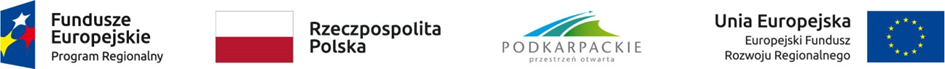 …………………………………………………….			……………………….., dnia…………nazwa Beneficjenta       (pieczęć)……………………………………………………………………………………………………………………………………(numer i tytuł  projektu)OŚWIADCZENIE O TOŻSAMOŚCI DOKUMENTÓWOświadczam, że złożone przeze mnie dokumenty niezbędne do podpisania umowy o dofinansowanie projektu są tożsame z dokumentami o statusie wniosku „Zatwierdzony do dofinansowania” znajdującymi się w systemie LSI.Jednocześnie oświadczam, iż jestem świadomy odpowiedzialności karnej za złożenie fałszywych oświadczeń.								…………………………………………………..podpis i pieczątka osoby upoważnionej 
do reprezentowania Beneficjenta